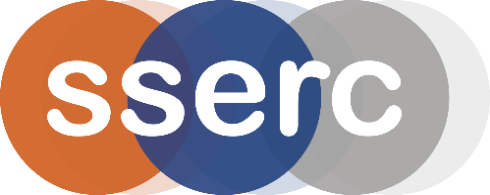 Activity assessedInt2 PPA2-1 - Testing for UnsaturationDate of assessment8th July 2022Date of review (Step 5)SchoolDepartmentStep 1Step 2Step 3Step 4Step 4Step 4List Significant hazards here:Who might be harmed and how?What are you already doing?What further action is needed?ActionsActionsActionsList Significant hazards here:Who might be harmed and how?What are you already doing?What further action is needed?by whom?Due dateDoneBromine is corrosive to skin and eyes and very toxic if inhaled.Technician preparing bromine water.Wear goggles (BS EN166 3) and gloves. Work in a fume cupboard.(or use an in situ method to generate it.)0.02 mol l-1 bromine solution is of no significant hazard.Hexane is highly flammable, a skin/eye irritant, a reproductive toxin and a specific target organ toxin.Pupils by fire splashes or inhalation while carrying out experiment.Keep away from sources of ignition. Wear eye protection. Quantities are small so the risk is low but consider gloves.Hex-1-ene is highly flammable.Pupils by fire.Keep away from sources of ignition.Cyclohexane is highly flammable and a skin/eye irritant.Pupils by fire or splashes carrying out experiment.Keep away from sources of ignition. Wear eye protection.Cyclohexene is extremely flammable, harmful if swallowed and toxic in contact with skin.Pupils by fire or splashes carrying out experiment.Keep away from sources of ignition. Wear eye protection and glovesDescription of activity:Drops of bromine water are added to small amounts of various hydrocarbons and shaken. Unsaturated compounds absorb the bromine which goes clear.Additional comments:Hydrocarbons should be collected up and kept for disposal.Dilute potassium manganate VII is an alternative to bromine water